Table Sponsor Form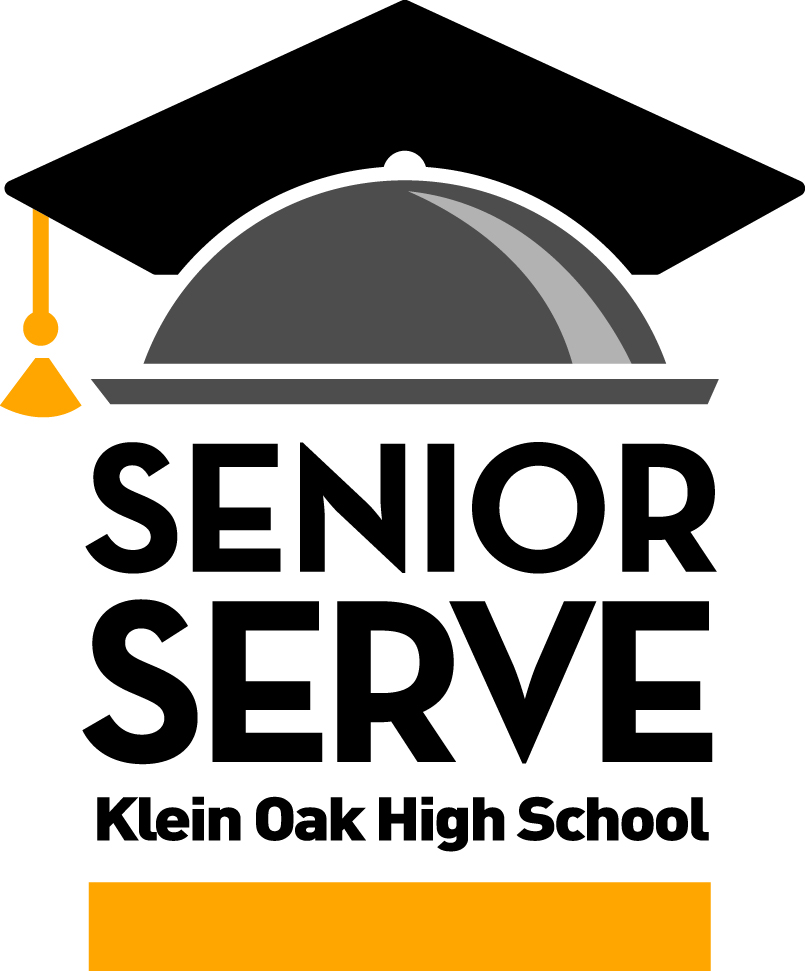 Return completed form to:Senior Serve Box located in the KOHS main officeOr email to Nadine Blake, nblake1@comcast.net,                       by Monday, March 17, 2014Sponsor Business or College Name: ___________________________________Sponsor Contact Name: _____________________________________________Sponsor Email: ____________________________________________________Sponsor Phone: ____________________________________________________Number of tables to reserve: _____ @ $350 per table for ______ People / Chairs (May have up to 8 people per table.)Please make checks payable to Klein Oak SNAPP 2014Your donation is tax-deductible as allowed by law____Yes, our business / college is interested in donating an item for the Silent AuctionDescription: ________________________________________________________